ДневникРезервного отряда ЮИД «ЗЕБРА»МБОУ «Гимназия № 95» г.Ростов-на-ДонуРуководитель отряда: Асанова Валерия Владимировна.Председатель комиссии «За безопасность движения»:Солосина Марина Алексеевна.Общие сведения об отрядеГород: Ростов-на-ДонуПолное название общеобразовательного учреждения: Муниципальное бюджетное общеобразовательное учреждение «Гимназия № 95»Отряд создан: 2015 гРуководитель отряда : Асанова Валерия ВладимировнаПредседатель комиссии «За безопасность движения»: Заместитель директора по воспитательной работе Солосина Марина АлексеевнаСписочный состав резервного отряда ЮИД «ЗЕБРА»Отчет о проделанной работе отряда юных инспекторов движения за 2019-2020 учебный год1.	В отряде состоит 15 юидовцев 2.	Членами отряда проведено 6 дежурств и рейдов 3.	Выявлено нарушений правил дорожного движения: 84.	Проведено 7 бесед с детьми на тему «Мы за безопасные дороги детям» из них 4  разъяснительные беседы перед летними ,зимними, осенними и весенними каникулами.5.	Проведено соревнований, конкурсов, выставок, викторин и других мероприятий: 86.	.Выступления агитбригады: 37.	 Шефство над ДОО и команда ЮПИД 208,213Отчет о проведенных мероприятияхза 2019-2020 учебный год«Посвящение первоклассников в пешеходы»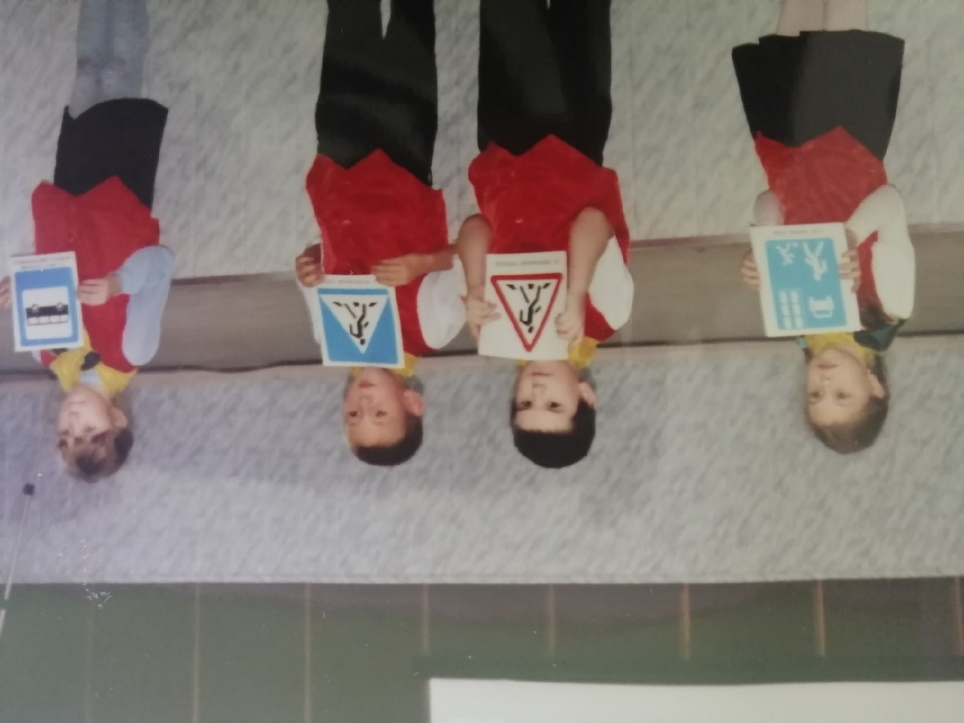 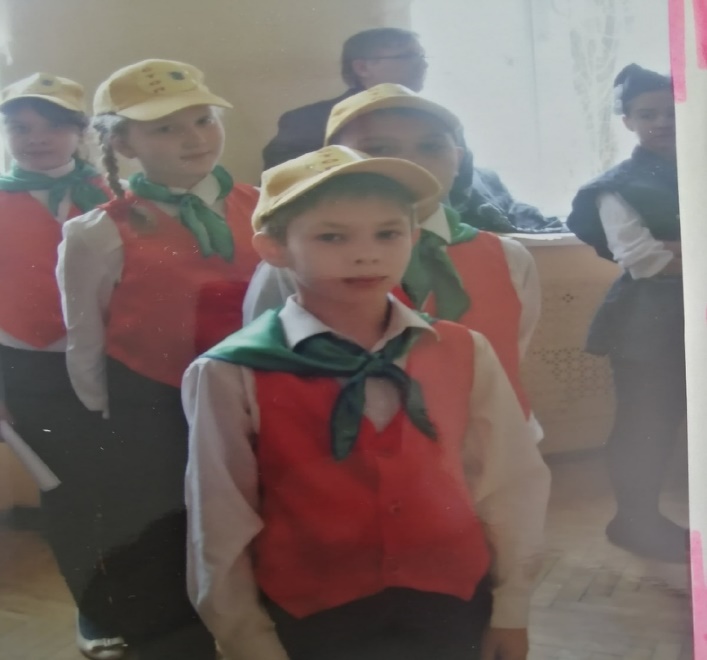 Выставка рисунков среди 1-4 классов «Мы за безопасные дороги»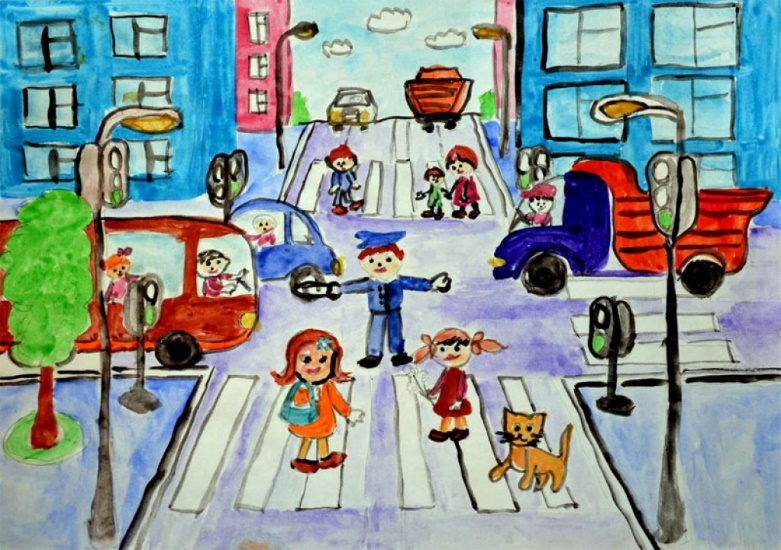 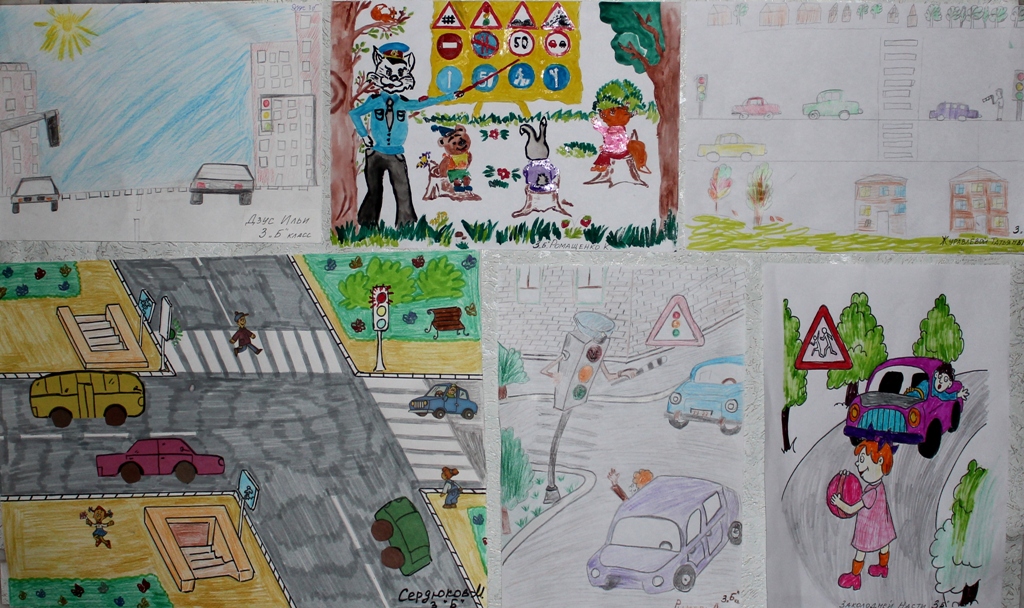 Районная викторина «АВС» среди команд ЮИД на базе школы № 37(младшая группа) 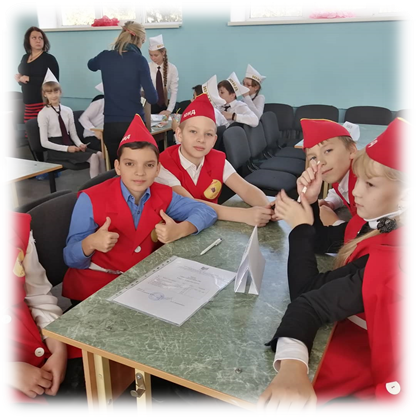 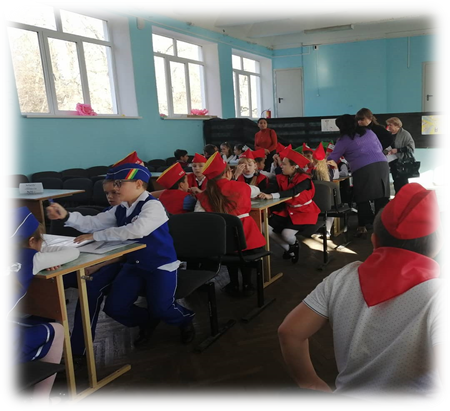 Областная дистанционная познавательно-обучающая викторина «АБС» по правилам дорожного движения в рамках реализации патриотически-профилактического проекта «Фронтовые дорого 1945-Безопасные дороги 2020»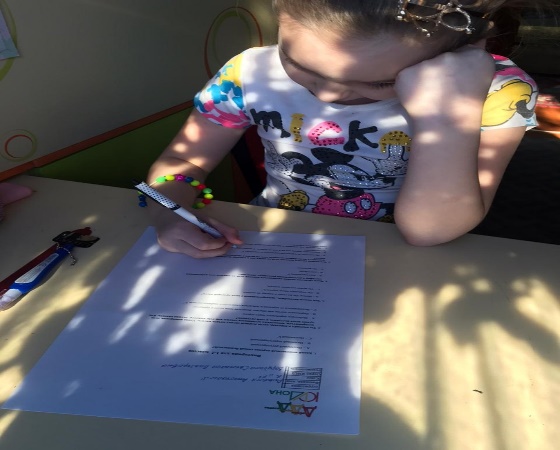 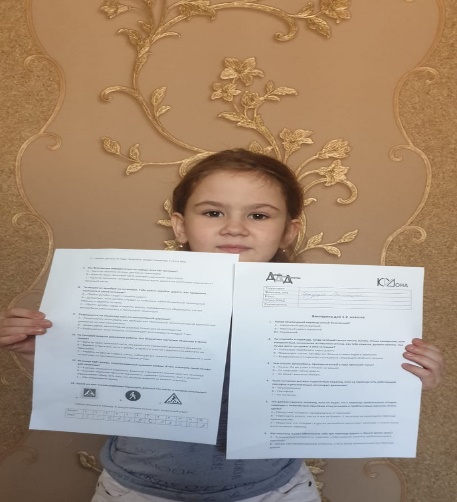 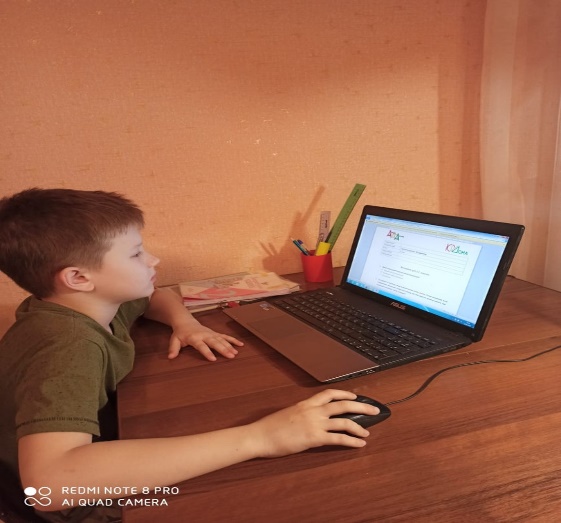 Уроки по профилактике детского дорожно-транспортного травматизма «Ребенок и дорога»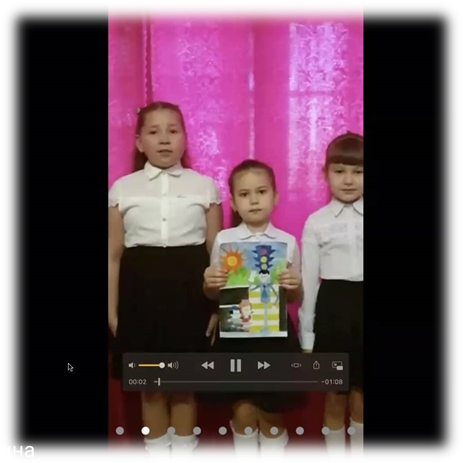 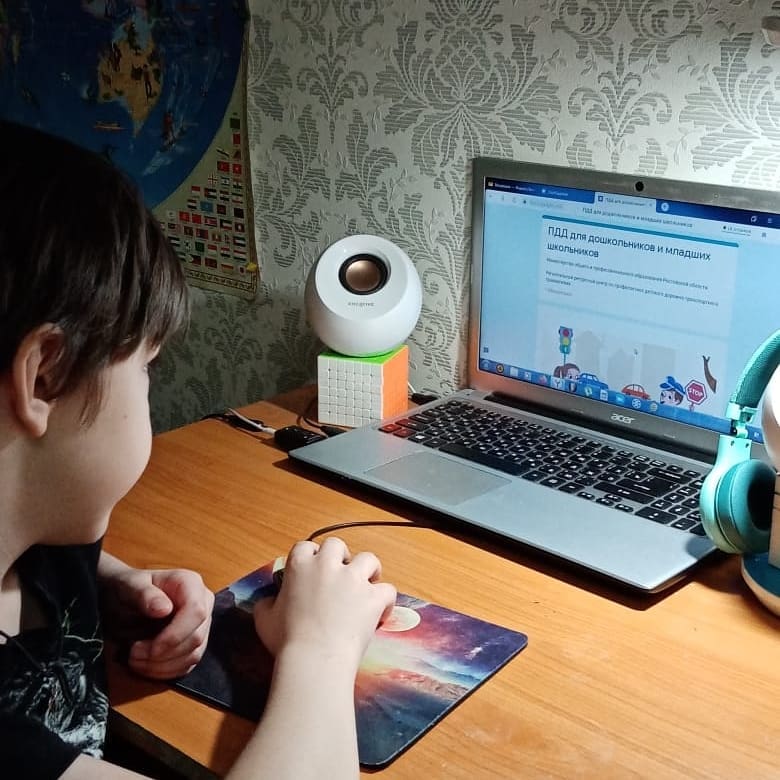 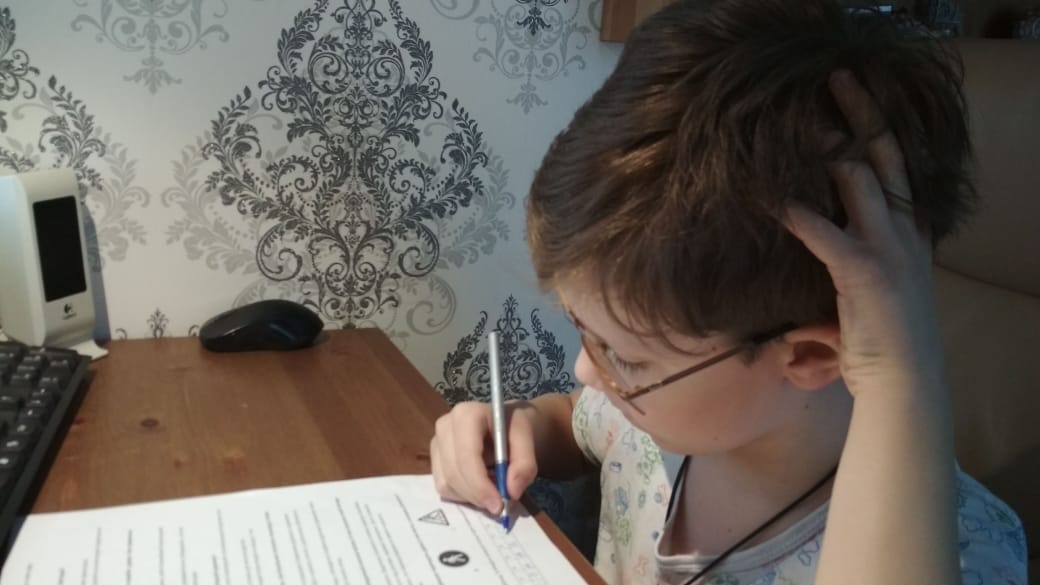 Проверка маршрутных листов с 1-4 класс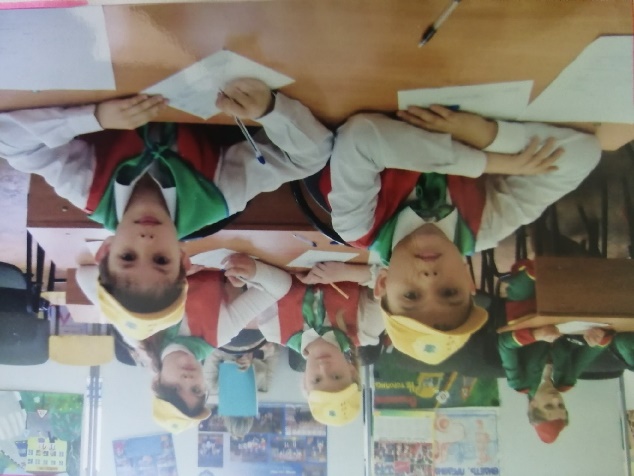 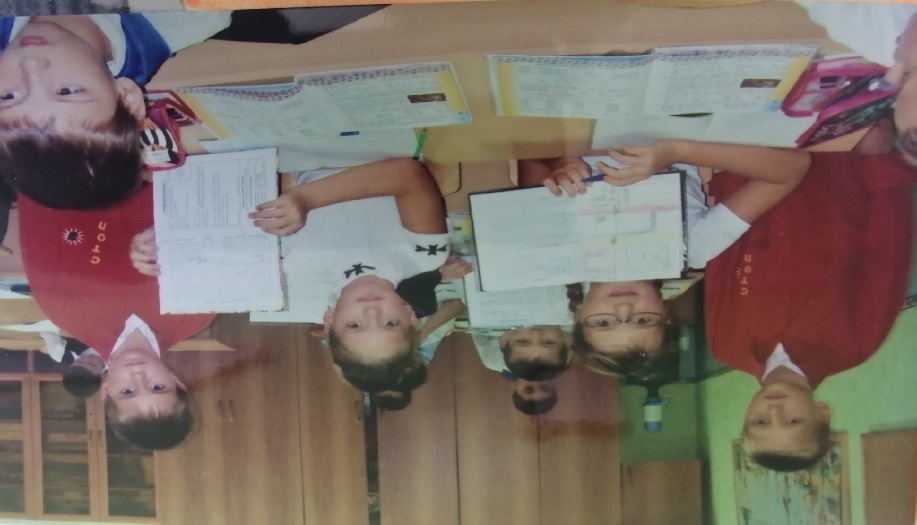 1 место в областной дистанционной познавательно-обучающей викторине «АБС» по правилам дорожного движения в рамках реализации патриотически-профилактического проекта «Фронтовые дорого 1945-Безопасные дороги 2020»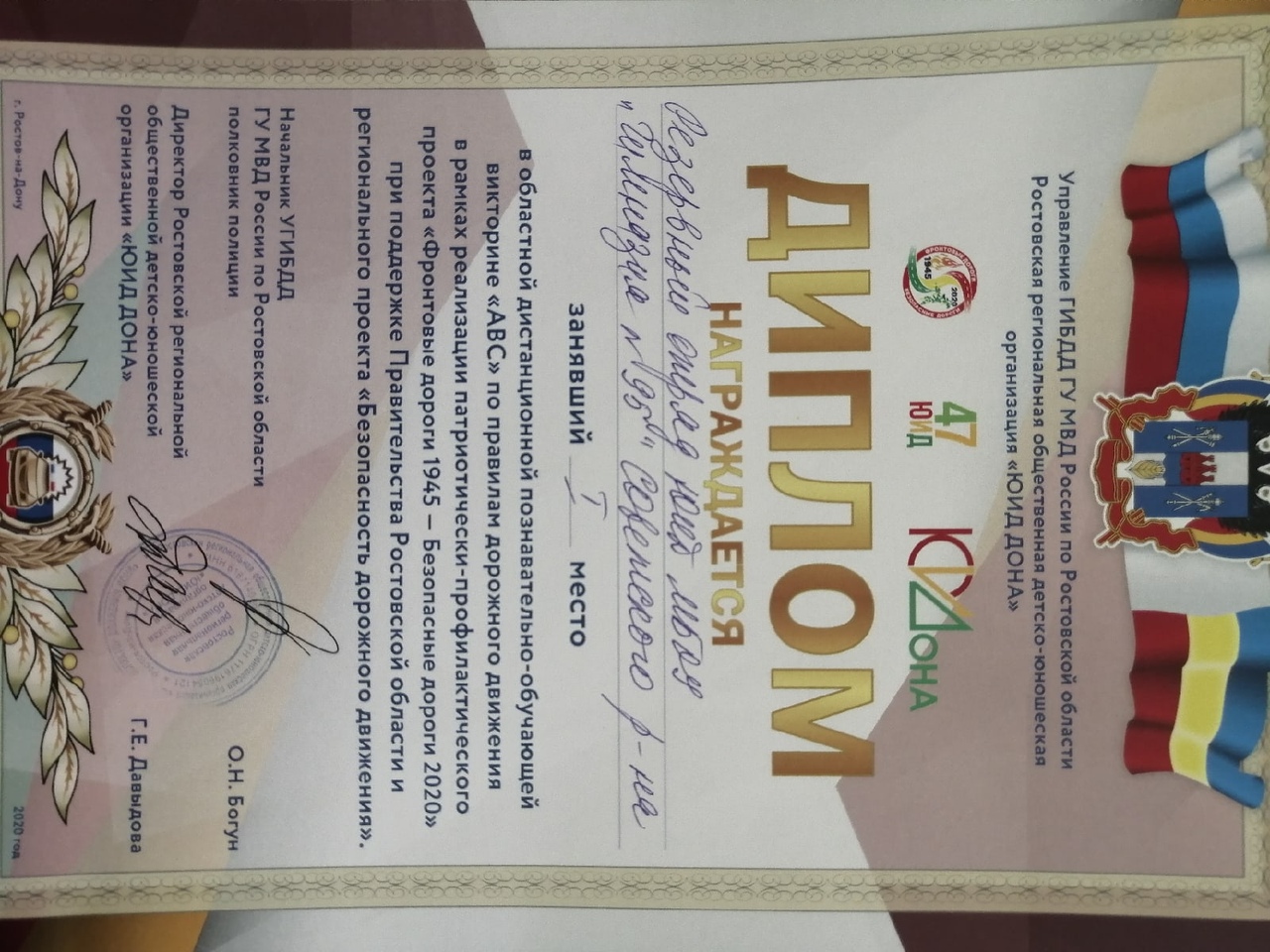 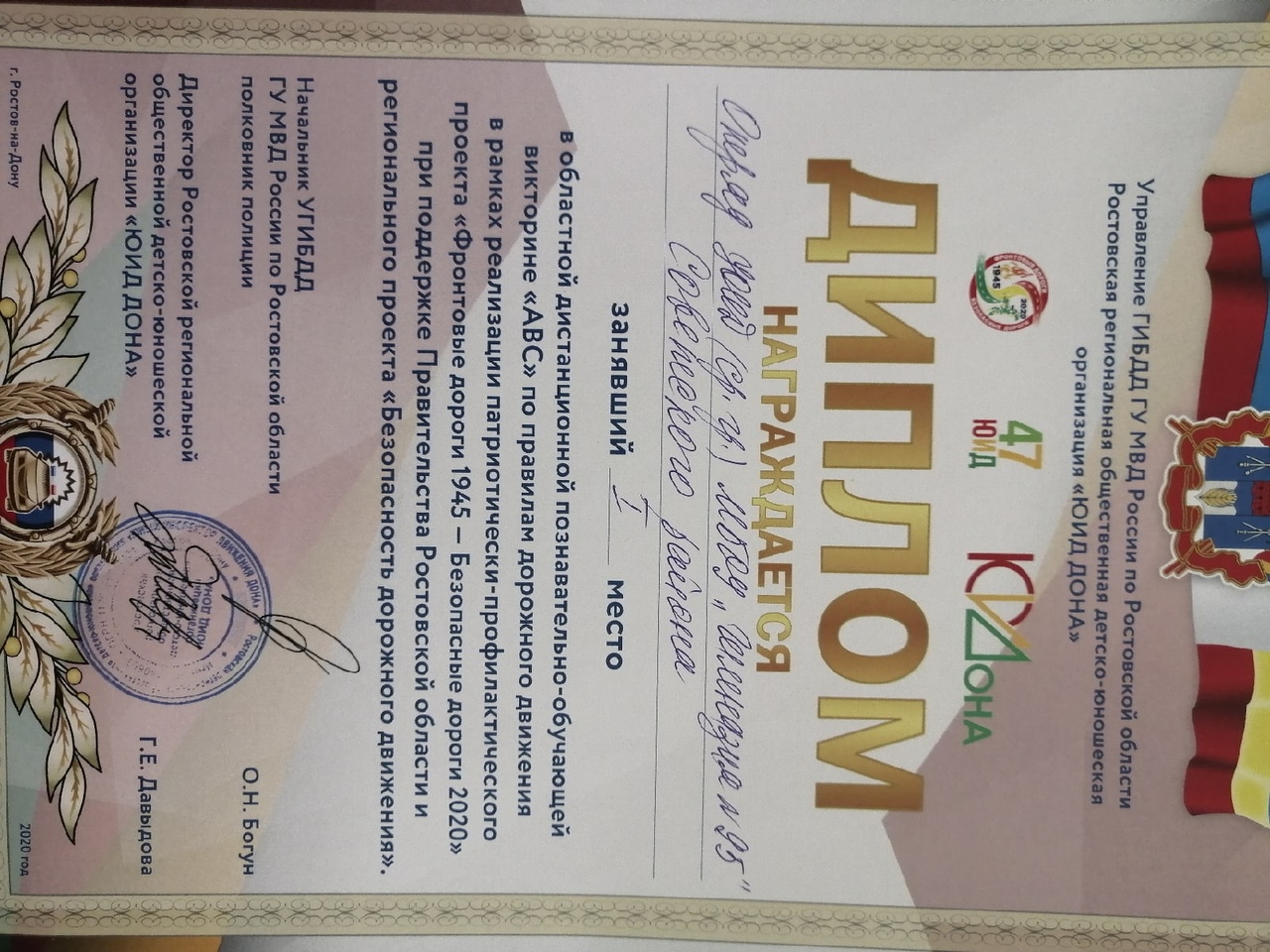 Встреча с инспектором дорожного движения.Проведение занятия по ПДД с обучающимися начальной школы.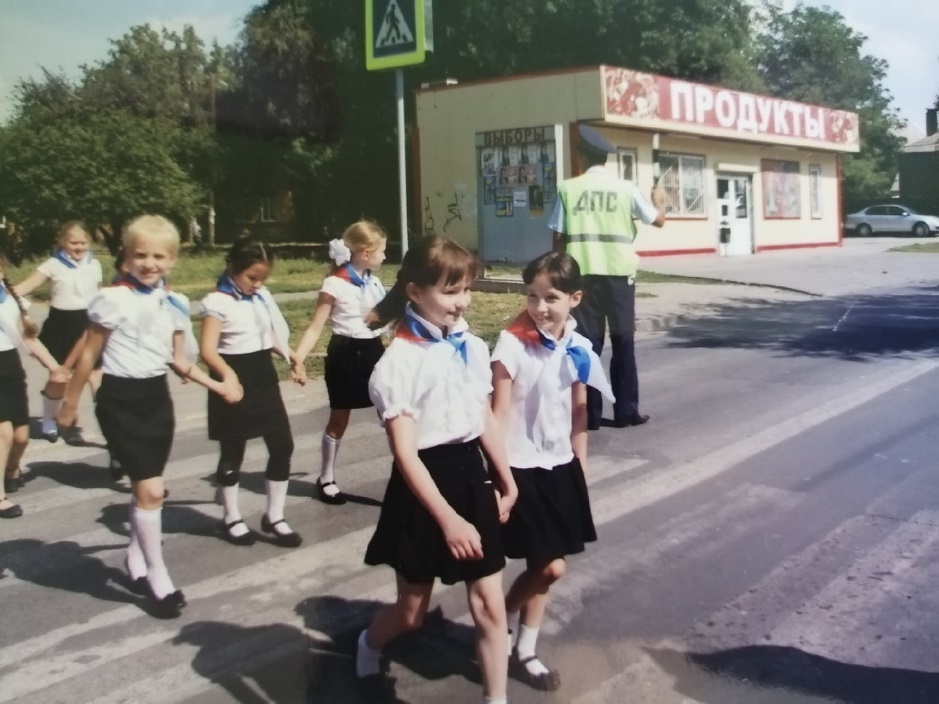 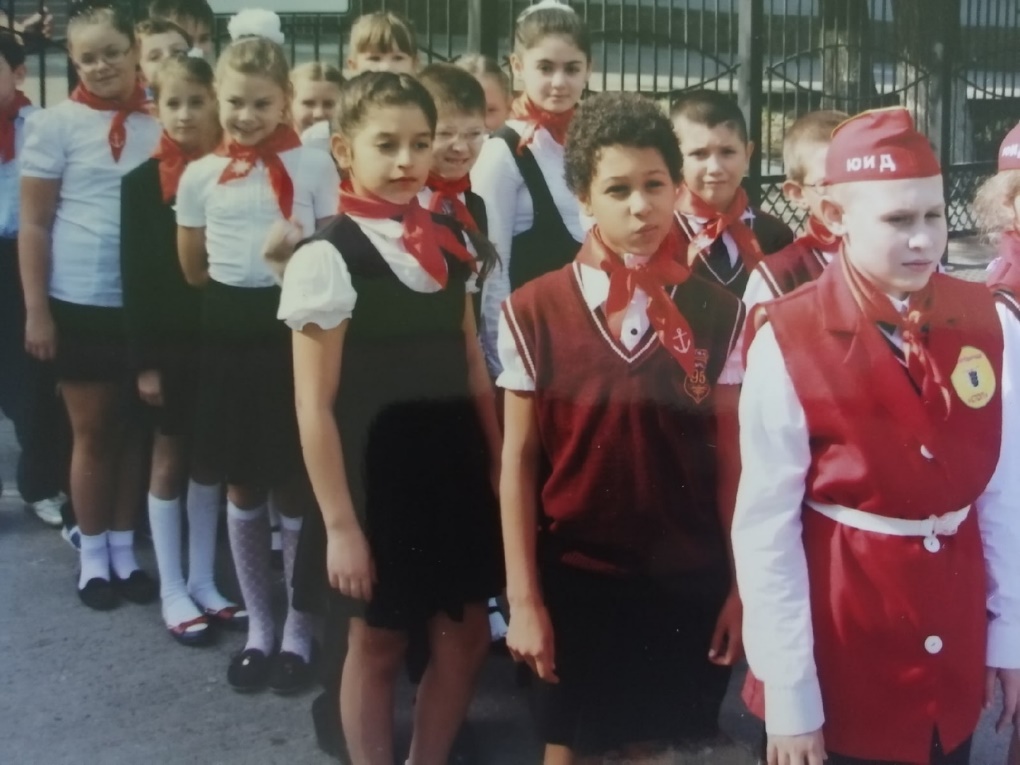 Раздача листовок по правилам дорожного движения«Мы за безопасность» 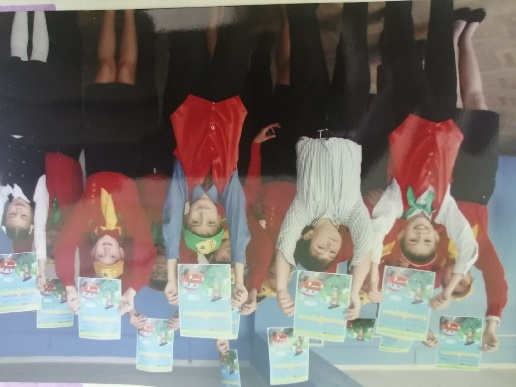 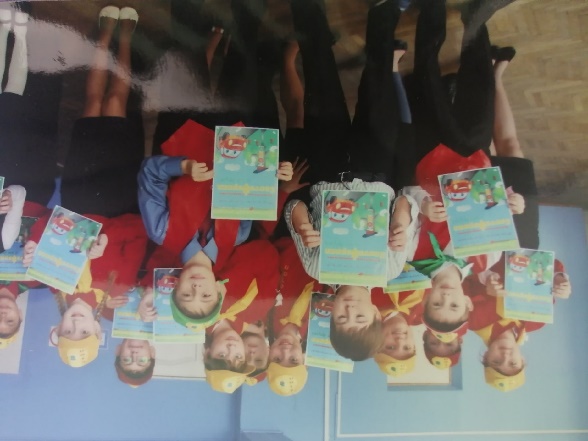 Беседа с инструктором дорожного движения с обучающимися начальной школы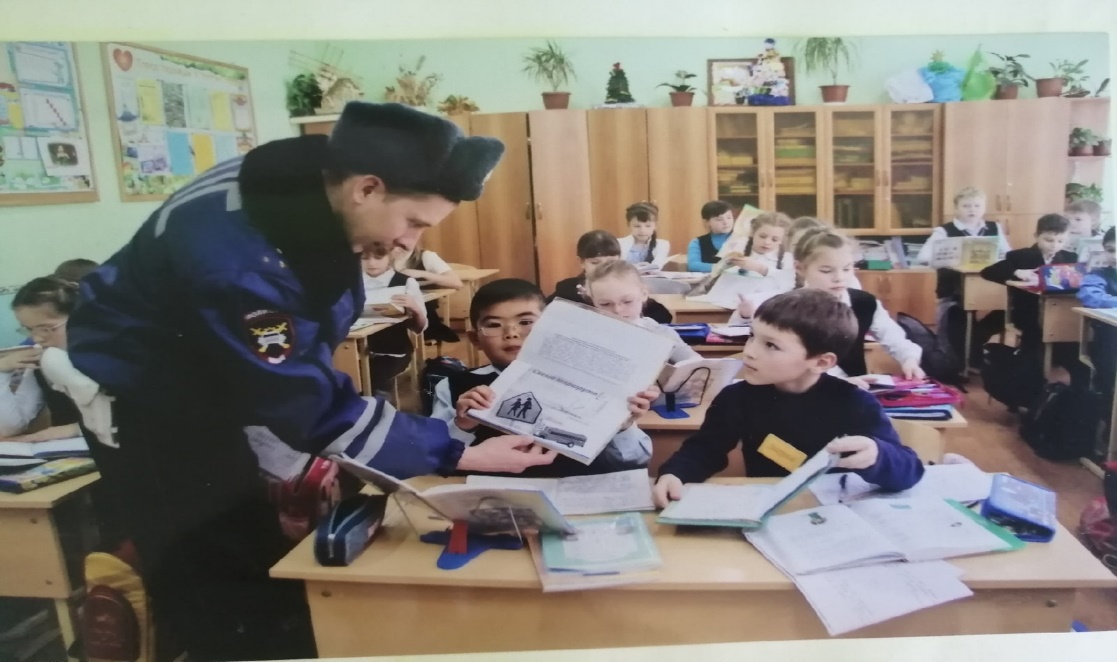 Обучающее занятие совместно с отрядом ЮИД «СТОП» 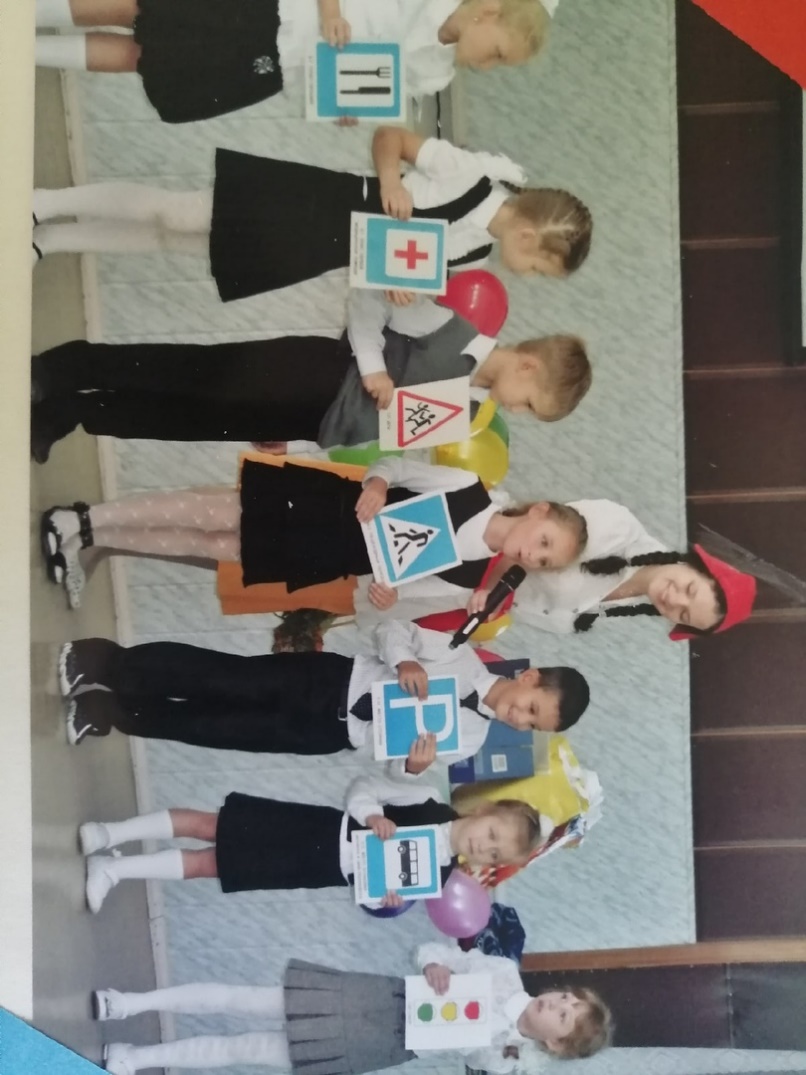 на тему «Знаки –превыше всего» 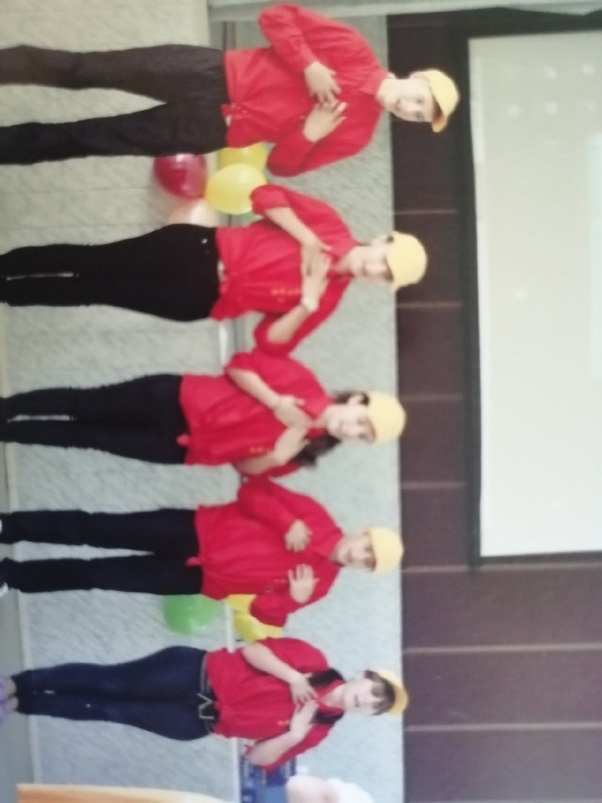 Соревнования-эстафеты совместно с отрядом ЮИД «СТОП»"Велосипедист, соблюдай ПДД!" для 5-8 классов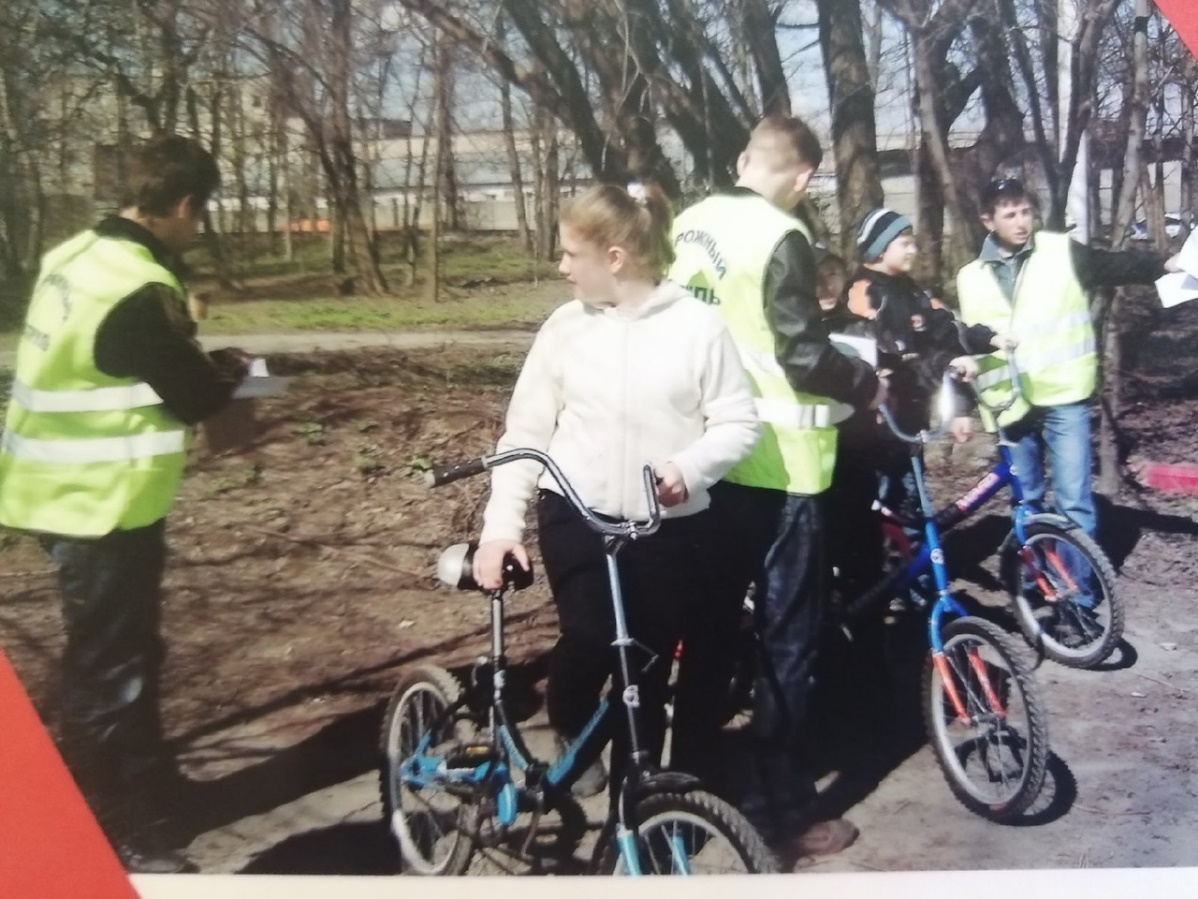 №ФИОклассобязанности1Данилов Леонид Никитич4 «Б»Командир отряда2Ветрова Валерия  Вячеславовна4 «Б»Заместитель командира отряда3Лысак Артём Сергеевич4 «Б»Ответственный за агитацию4Манджиев Чингиз Павлович4 «Б»Ответственный за агитбригаду5Михайлова Маргарита Андреевна4 «Б»Член отряда6Михина Виктория Александровна4 «Б»Член отряда7Пеллинен Ксения Романовна4 «Б»Член отряда8Соловьёва Диана Дмитриевна4 «Б»Член отряда9Тен Ирина Олеговна4 «Б»Член отряда10Филимонова Лаура Майкловна4 «Б»Член отряда11Третьяков Евгений Андреевич4 «Б»Член отряда12Филимонова Лаура Майкловна4 «Б»Член отряда13Хлюстина Надежда Вячеславовна4 «Б»Член отряда14Бессарабова Ева Валерьевна4 «Б»Член отряда15Борисенко Мария Романовна4 «Б»Член отряда